VeranstaltungBeschreibung der VeranstaltungAnregender Text, der Interesse wecktBeschreibung des VorhabensBesonderheiten der VeranstaltungWen soll die Veranstaltung ansprechen?Usw.Das AngebotVeranstaltungsinhalte Konkret geplante Inhalte, Programmpunkte, Workshops, Ausflüge, Proben, etc.Die Veranstaltung auf Facebook / Im Internet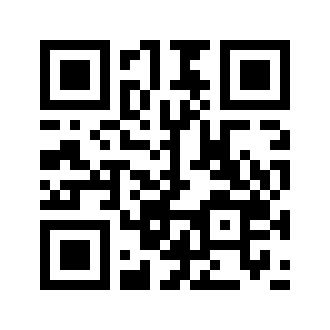 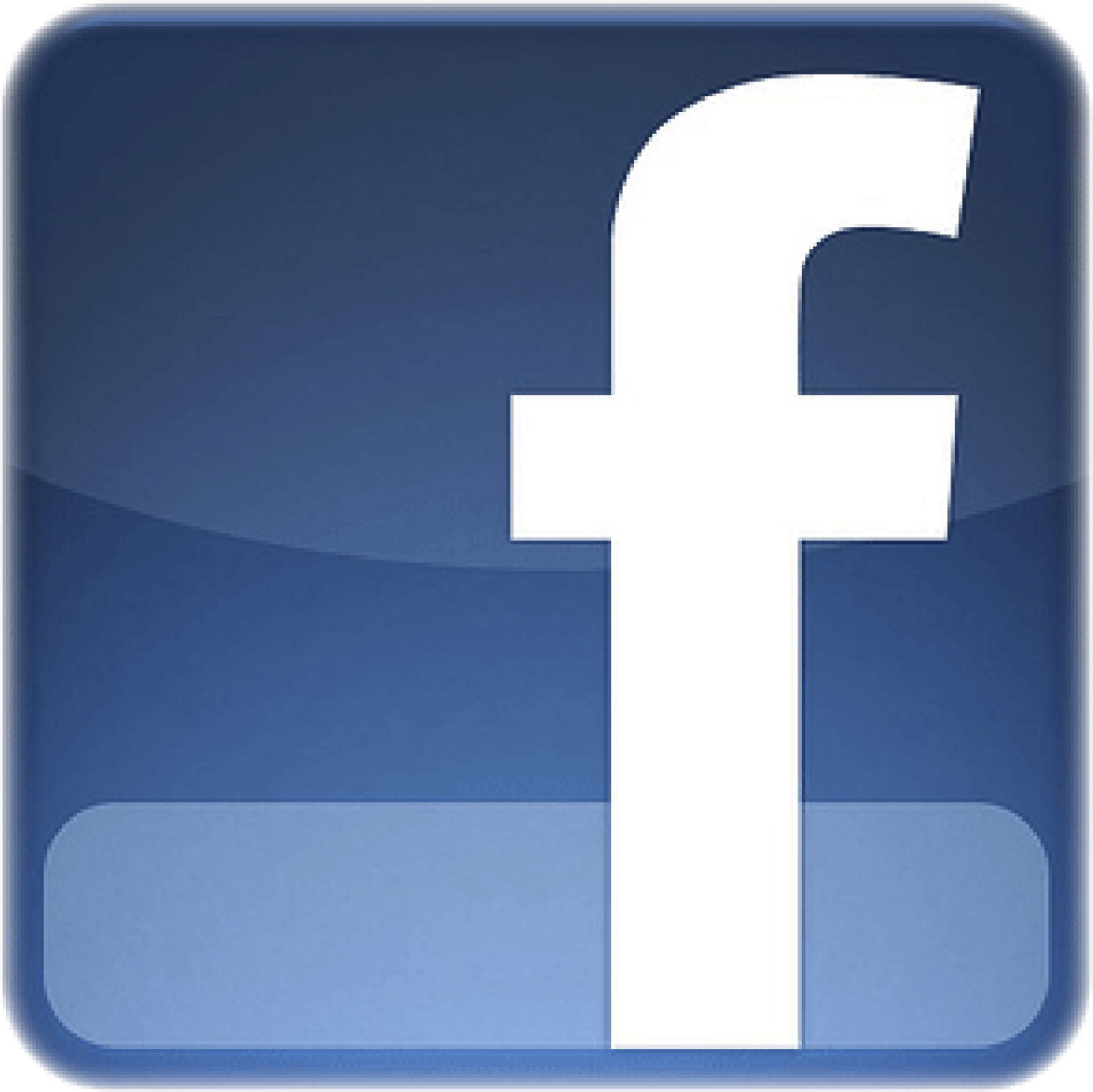 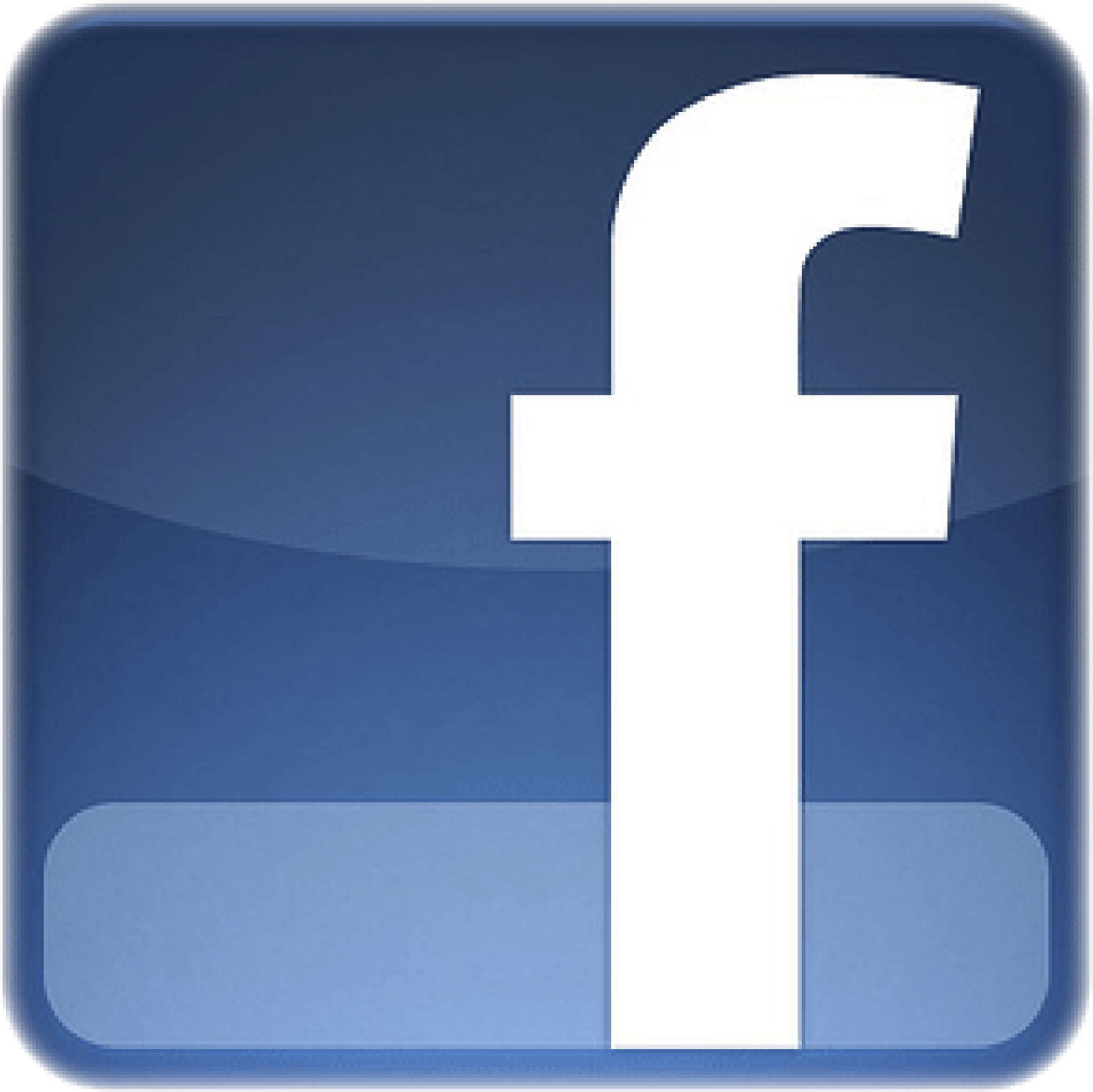 Auf einen BlickDatum OrtKostenZielgruppeAn- und AbreiseAnmeldeschlussWeitere Information (z.B. im Internet)ImpressionenKontaktVeranstaltung
Slogan, Untertitel